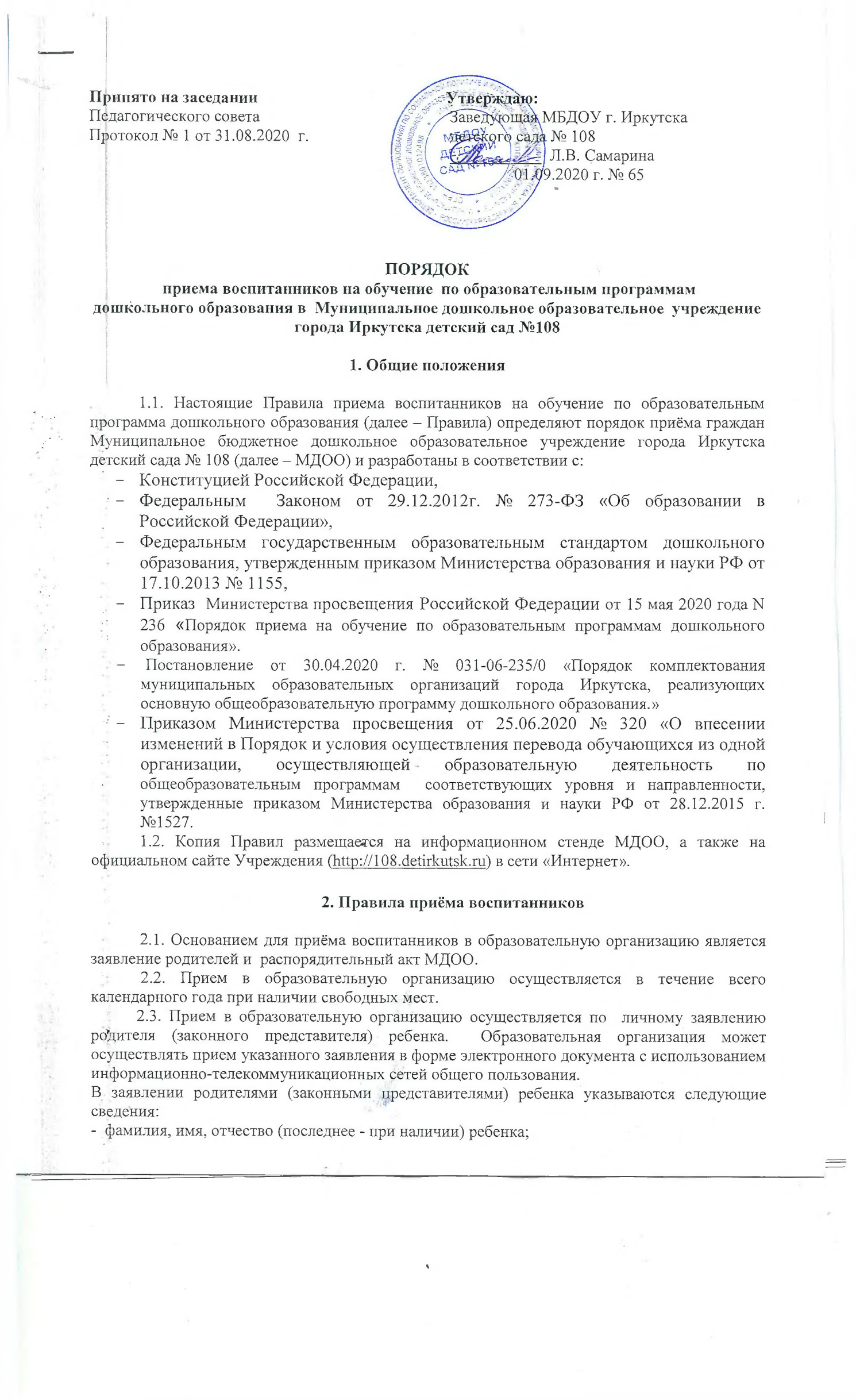 -  дата рождения ребенка;- реквизиты свидетельства о рождении ребёнка;- адрес места жительства (места пребывания, места фактического проживания ребёнка;-  фамилия, имя, отчество (последнее - при наличии) родителей (законных представителей) ребенка;- реквизиты документа, удостоверяющего личность родителей (законных представителей) ребёнка;- реквизиты документа, подтверждающего установление опеки (при наличии ;- адрес электронной почты, номер телефона (при наличии) родителей (законных представителей) ребёнка;-  адрес места жительства ребенка, его родителей (законных представителей);- о выборе языка образования, родного языка из числа языков народов РФ, в том числе русского языка как родного язык;- о потребности в обучении ребенка по адаптированной образовательной программе дошкольного образования и (или) в создании специальных условий для организации обучения и воспитания ребенка-инвалида в соответствии с индивидуальной программой реабилитации инвалида (при наличии);
- о направленности дошкольной группы;- о необходимом режиме пребывания ребенка;
- о желаемой дате приема на обучение.Примерная форма заявления размещается образовательной организацией на информационном стенде и на официальном сайте образовательной организации в сети Интернет.Для приема в образовательную организацию родители (законные представители) детей, проживающих на закрепленной территории, для зачисления ребенка в образовательную организацию предъявляют:- оригинал  документа, удостоверяющего личность родителя (законного представителя), либо оригинал и копию документа, удостоверяющего личность иностранного гражданина и лица без гражданства в РФ - оригинал  и копию свидетельства о рождении ребенка или документ, подтверждающий родство заявителя (или законность представления прав ребенка), - свидетельство о регистрации ребенка по месту жительства или по месту пребывания на закрепленной территории или документ, содержащий сведения о регистрации ребенка по месту жительства или по месту пребывания;- медицинскую карту (ф. 026/у-2000 «Медицинская карта ребенка для образовательных учреждений», утвержденная приказом Минздрава России от 03.07.2000 № 241, выписку из карты о проведенной вакцинации (ф. 063/1);- копию постановления об установлении опеки;- копию документов, подтверждающих имеющиеся у ребенка 
или его родителей (законных представителей) льготы по оплате за присмотр и уход за детьми.Родители (законные представители) детей, являющихся иностранными гражданами или лицами без гражданства, дополнительно предъявляют: - документ, подтверждающий родство заявителя (или законность представления прав ребенка), -  документ, подтверждающий право заявителя на пребывание в Российской Федерации.Иностранные граждане и лица без гражданства все документы представляют на русском языке или вместе с заверенным в установленном порядке переводом на русский язык.Копии предъявляемых при приеме документов хранятся в образовательной организации на время обучения ребенка.2.4. Дети с ограниченными возможностями здоровья принимаются на обучение по адаптированной образовательной программе дошкольного образования только с согласия родителей (законных представителей) и на основании рекомендаций психолого- педагогической комиссии.	2.5. При подаче документов родитель (законный представитель) сообщает сведения о ребенке и о себе, для этого оформляется письменное согласие на обработку персональных данных его и персональных данных ребенка (приложение 2), а также письменное согласие (несогласие) о размещении информации о ребенке и его фотографии на официальном сайте МДОО (http://108.detirkutsk.ru) в сети «Интернет» (приложение 3);	2.6. Для осуществления психолого - педагогического сопровождения воспитанника родители (законные представители) дают письменное согласие на психолого-педагогическую диагностику развития воспитанника (приложение 4).	2.7. При приеме воспитанника в МДОО родители (законные представители) в обязательном порядке знакомятся с Уставом МДОО, лицензией на осуществление образовательной деятельности, образовательными программами, другими документами, регламентирующими организацию и осуществление процесса деятельности, правами и  обязанностями воспитанника. Факт ознакомления родителей (законных представителей) ребенка 
с вышеперечисленными документами фиксируется в заявлении о приеме и заверяются личной подписью родителей (законных представителей) ребенка.2.8. Сведения о ребёнке и его родителях (законных представителях) заносятся в Алфавитную книгу движения воспитанников, где указывается фамилия, имя, отчество ребенка, его дата рождения, адрес, дата и место прибытия, фамилия имя отчество матери и отца, их место работы, занимаемая должность, контактные телефоны.           2.9. Родители (законные представители) ребенка могут направить заявление о приеме в образовательную организацию почтовым сообщением с уведомлением о вручении посредством официального сайта учредителя образовательной организации в информационно-телекоммуникационной сети "Интернет", федеральной государственной информационной системы "Единый портал государственных и муниципальных услуг (функций)" в порядке предоставления государственной и муниципальной услуги в соответствии с п.2.6 настоящего Порядка.           2.10. Заявление о приеме в образовательную организацию и прилагаемые к нему документы, представленные родителями (законными представителями) детей, регистрируются руководителем образовательной организации или уполномоченным им должностным лицом, ответственным за прием документов, в журнале приема заявлений о приеме в образовательную организацию. После регистрации заявления родителям (законным представителям) детей выдается расписка в получении документов, содержащая информацию о регистрационном номере заявления о приеме ребенка в образовательную организацию, перечне представленных документов. Расписка заверяется подписью должностного лица образовательной организации, ответственного за прием документов, и печатью образовательной организации.          2.11. Дети, родители (законные представители) которых не представили необходимые для приема документы в соответствии с п.2.8 настоящего Порядка, остаются на учете детей, нуждающихся в предоставлении места в образовательной организации. Место в образовательную организацию ребенку предоставляется при освобождении мест в соответствующей возрастной группе в течение года.          2.12. После приема документов, указанных в п.2.8 настоящего Порядка, образовательная организация заключает договор об образовании по образовательным программам дошкольного образования (далее - договор) с родителями (законными представителями) ребенка. (Приложение № 5)          2.13. Руководитель образовательной организации издает распорядительный акт о зачислении ребенка в образовательную организацию (далее - распорядительный акт) в течение трех рабочих дней после заключения договора. Распорядительный акт в трехдневный срок после издания размещается на информационном стенде образовательной организации и на официальном сайте образовательной организации в сети Интернет.        2.19. На каждого ребенка, зачисленного в образовательную организацию, заводится личное дело, в котором хранятся все сданные документы.                             Приложение №1Заявление Прошу принять  моего ребенка_____________________________________________                                                                                                                         (ФИО)__________________________________________________, «___» ____________ 20 ____ г.                                                                                                                                                         дата рождения на обучение  по образовательной программе дошкольного образования в группу общеразвивающей направленности Муниципального бюджетного дошкольного образовательного учреждение города Иркутска детский сад № 108 , язык образования  русский,  по 12-часовому режиму пребывания, желаемая дата приёма на обучение  «_____» ___________202___г.                                                                                      ___________________  ______________                                                                                                                                                                       (подпись)                           Ф.И.О.                        II. Сообщаю следующееРеквизиты свидетельства о рождении ребёнка:серия ________ №____________ выдано «_____» _________20____г. кем __________________________________________________________________________________________________________________________________________________________ Адрес  проживания ребёнка: _____________________________________________________ФИО отца:____________________________________________________________________Паспорт серия ________№____________ кем и когда выдан____________________________________________________________________________________________________________________________________________________________________________________Место проживания отца: ________________________________________________________Телефон отца, электронная почта: __________________________________________________ФИО матери: _________________________________________________________________Паспорт серия ________№____________ кем и когда выдан____________________________________________________________________________________________________________________________________________________________________________________Место проживания матери: ______________________________________________________Телефон матери, электронная почта: _________________________________________________                                                                                   _________________  _________________                                                                                              (подпись)                           Ф.И.О.    III. Ознакомлена (ознакомлен): С лицензией на осуществление образовательной деятельности, Уставом образовательной организации, с образовательными программами и другими документами регламентирующими организацию и осуществление образовательной деятельности, прав воспитанников.                                                                              _________________     ___________________                                                                                     (подпись)                                    Ф.И.О.     IV. Даю свое согласие на обработку моих персональных данных и персональных данных моего ребенка_____________________________________________________, дата рождения «___»______ 20____ г в порядке установленным законодательством Российской Федерации, в соответствии с Конституцией РФ, Законом «Об образовании»№297 и Федеральным законом №152 «О персональных данных» .«___» ____________ 20 ___ г.                              _______________   _________________                                                                                                                            подпись                             Ф.И.О.Приложение №2к договору №____ от «____» ______ 20 ____ г.Заявлениео согласии на обработку персональных данныхЯ,___________________________________________________________________________,проживающий (ая) по адресу: _________________________________________________________паспортные данные серия _________ № _____________, выданный «____» _____ _______ г. _____________________________________________________________________________В соответствии с Конституцией РФ, Законом «об образовании» от 10.074.1992 г. № 3266-1 и Федеральным Законом «О персональных данных» своей волей выражаю Муниципальному бюджетному дошкольному образовательному учреждению города Иркутска детскому саду № 108 (МБДОУ детский сад №108), зарегистрированное по адресу г. Иркутск, ул. Напольная ,68А, свое согласие на обработку моих персональных данных и персональных данных моего ребенка __________________________________________________________________________, дата рождения «___» ______ 20____ г., а именно: фамилия, имя, отчество, число, месяц, год и место рождения, состояние здоровья, место жительства и прочие данные, необходимость в которых может возникнуть в ходе исполнения договора с МБДОУ города Иркутска детским садом №108 от «____» ______ 20___ г. №_____, автоматизированным и неавтоматизированным способом (сбор, систематизация, накопление, хранение, уточнение, обновление, изменение, использование – в соответствии с действующим законодательством РФ, передача третьим сторонам, в соответствии с действующим законодательством РФ, обезличивание в соответствии с действующим законодательством РФ, уничтожение) в целях соблюдения законов и иных нормативно – правовых актов.                 Если мои персональные данные и персональные данные моего ребенка возможно получить только у третьей стороны, тоя должен (должна) быть уведомлен(а) об этом заранее с указанием о целях, предполагаемых источниках и способах получения персональных данных, а также о характере подлежащих к получению персональных к получению персональных данных и последствия моего отказа и от меня должно быть получено письменное согласие.               Соглашение вступает в силу со дня подписания и действует до момента прекращения договора с МБДОУ города Иркутска детским садом № 108 от «____»________20____г. № _____В случае изменения моих персональных данных и данных моего ребенка в течение срока действия договора с МБДОУ г. Иркутска детским садом № 108 от «____»________20____г. № _____обязуюсь проинформировать об этом сотрудников МБДОУ г. Иркутска детским садом № 108, ответственных за ведение работы с документами, содержащие мои персональные данные и персональные данные моего ребенка в установленном порядке.Согласие может быть отозвано мною в любое время на основании моего письменного заявления._________________________	«_____»______ 20___г.(собственноручная подпись)	(дата подписи)Приложение 3к Правилам приема на обучение по  образовательным программам ДОЗаявление о согласии (не согласии) на размещение информации о ребенке на официальном сайте МДОО (http://108.detirkutsk.ru) в сети «Интернет»Я,____________________________________________________________________________                                   (фамилия, имя отчество)проживающ____ по адресу: _____________________________________________________,                                                               (адрес места жительства)паспорт _______________________,выдан ___ ____  _____г. _________________________                     (номер,серия)                                                  (дата)                                 (кем выдан)_____________________________________________________________________________ в соответствии с Законом «Об образовании в РФ», Федеральным законом «О персональных данных», «Правилами размещения на официальном сайте образовательной организации в  информационно-телекоммуникационной сети «Интернет» и обновления информации об образовательной организации» от 10.07.2013г.№ 582,  своей  волей  выражаю муниципальному бюджетному дошкольному образовательному учреждению г. Иркутска центру развития ребенка - детскому саду  №108,      зарегистрированному по адресу: г. Иркутск,  ул. Напольная 68А, свое согласие (не согласие) на размещение информации о ребенке (ФИО ребенка)______________________________________ дата рождения ___ _____ 20___г.  и его фотографии на официальном сайте Учреждения (http://108.detirkutsk.ru)  в сети «Интернет»,  а именно: фотографии ребенка в различных видах образовательной деятельности и формах организации детской деятельности (индивидуальной, подгрупповой или фронтальной), видеоматериалы различных мероприятий с участием ребенка, фотографии детских работ с указанием фамилии, имя, возраста ребенка.Соглашение вступает в силу со дня подписания и действует до момента прекращения действия  договора  с  МБДОУ г. Иркутска детским садом  № 108 от ___ ____ 20___г.                              Согласие может быть отозвано мною в любое время на основании моего письменного заявления._______________________________                                                ________________(собственноручная подпись)                                                                         (дата подписи)Приложение № 4к Правилам приема на обучение по  образовательным программам ДОСОГЛАСИЕ родителей (законных представителей) на психолого-педагогическую диагностику развития воспитанника, посещающего Муниципальное бюджетное дошкольное образовательное учреждение  города Иркутска  детский сад № 108 Настоящий документ составлен в соответствии с законодательством РФ (Конституцией РФ, Законом об образовании в РФ, Федеральным законом РФ о правах ребенка, ФГОС ДО). Я,_______________________________________________________________________(ФИО родителя, законного представителя)даю согласие на проведение психолого-педагогической диагностики развития моего ребенка _____________________________________________________________________                                                       (ФИО ребенка)с целью выявления и изучения индивидуально-психологических особенностей; оценку  индивидуального развития ребенка (в рамках педагогической диагностики, связанной с оценкой эффективности педагогических действий и лежащей в основе их дальнейшего планирования). Результаты психолого-педагогической диагностики могут использоваться для индивидуализации образования (в том числе поддержки ребенка, построения его образовательной траектории или профессиональной коррекции особенностей его развития), оптимизации работы с группой детей. Информация о результатах психологической диагностики ребенка не предоставляется третьим лицам кроме случаев, оговоренных Законодательством РФ (конфиденциальность может быть нарушена в следующих ситуациях: если ребенок сообщит о жестоком обращении с ним, о намерении нанести вред себе или другим лицам, если материалы будут затребованы правоохранительными органами). Педагог-психолог обязуется предоставлять информацию о результатах психологического обследования ребенка при личном обращении родителей (законных представителей).Данный документ действует с момента подписания на период посещения воспитанником Муниципального бюджетного дошкольного образовательного учреждения города Иркутска детского сада № 108 _____________       _________________        __________________________     (дата)                             (подпись)                          (ФИО родителя (законного представителя)Приложение №5            Договор
об образовании по образовательным программам дошкольного образования№ __________город Иркутск	"____"________201___ г.основание договора Направление ДО КСПК_№ ДЖЯ 0000__________от ___________Муниципальное бюджетное дошкольное образовательное учреждение г. Иркутска детский сад № 108 (МБДОУ детский сад №108), осуществляющая образовательную деятельность (далее - образовательная организация) на основании лицензии от «11» августа 2015 г., серия 38Л01 №0002585, выданной Службой по контролю и надзору в сфере образования Иркутской области, именуемое в дальнейшем "Исполнитель", в лице заведующей Самариной Людмилы Васильевны действующего на основании Устава МБДОУ города  Иркутска детского сада   № 108 от 28.04.2015 г. и  родителя (законного представителя)________________________________________________________________________(фамилия, имя, отчество (при наличии)Именуем   в дальнейшем "Заказчик", действующего в интересах несовершеннолетнего____________________________________________________ «___»_______20___г.(фамилия, имя, отчество (при наличии), дата рождения)проживающего по адресу:________________________________________________________________________ (адрес места жительства ребенка с указанием индекса)именуем в дальнейшем "Воспитанник", совместно именуемые Стороны, заключили настоящий Договор о нижеследующем:Предмет договора1.1. Предметом договора являются оказание образовательной организацией Воспитаннику образовательных услуг в рамках реализации основной образовательной программы дошкольного образования (далее - образовательная программа) в соответствии с федеральным государственным образовательным стандартом дошкольного образования (далее - ФГОС дошкольного образования), содержание Воспитанника в образовательной организации, присмотр и уход за Воспитанником.1.2. Форма обучения очная.1.3. Наименование образовательной программы Основная общеобразовательная программа дошкольного образования в группах общеразвивающей направленности и компенсирующей направленности.1.4. Срок освоения образовательной программы (продолжительность обучения) на момент подписания настоящего Договора составляет _______ календарных лет (года).1.5. Режим пребывания Воспитанника в образовательной организации (отметить нужное):12-часовой (7:00 – 19:00), с понедельника по пятницу. Выходные и  праздничные дни – нерабочие.сокращенный - 5 часов, первая половина дня (7:30-12:30), сокращенный - 5 часов, вторая половина дня (14:00-19:00). 1.6.Воспитанник зачисляется в группу ___________________________направленности                                                                                                          (общеразвивающей, компенсирующей)на основании заявления № _____   от «____»__________20___ г.II. Взаимодействие Сторон           2.1. Исполнитель вправе:2.1.1. Самостоятельно осуществлять образовательную деятельность.2.1.2. Устанавливать сокращенный режим пребывания Воспитанников в ДОУ в дни проведения дератизации и дезинфекции в помещениях учреждения.  2.2. Заказчик вправе:2.2.1. Участвовать в образовательной деятельности образовательной организации, в том числе, в формировании образовательной программы.2.2.2. Получать от Исполнителя информацию:- по вопросам организации и обеспечения надлежащего исполнения услуг,    предусмотренных разделом I настоящего Договора;- о поведении, эмоциональном состоянии Воспитанника во время его  пребывания в  образовательной организации, его развитии и способностях,  отношении к  образовательной деятельности.2.2.3. Знакомиться с Уставом образовательной организации, с лицензией на осуществление образовательной деятельности, с образовательными программами и другими документами, регламентирующими организацию и осуществление образовательной деятельности, права и обязанности Воспитанника и Заказчика.2.2.4. Выбирать виды дополнительных образовательных услуг, в том числе, оказываемых Исполнителем Воспитаннику за рамками образовательной деятельности на возмездной основе.2.2.5. Находиться с Воспитанником в образовательной организации в период его адаптации в течение_______________________________________________.                                                                 (продолжительность пребывания Заказчика в образовательной организации)2.2.6. Принимать участие в организации и проведении совместных мероприятий с детьми в образовательной организации (утренники, развлечения, физкультурные праздники, досуги, дни здоровья и др.).2.2.7. Создавать (принимать участие в деятельности) коллегиальных органов управления, предусмотренных уставом образовательной организации. 2.2.8. Получать консультативную и методическую помощь по вопросам    воспитания, обучения и развития детей.2.2.9 . Вносить добровольные пожертвования и целевые взносы для развития   ДОУ.   2.3.10. Включать в группы как детей одного возраста, так и детей разных возрастов (формировать разновозрастные группы). 2.2.11. Получать в установленном Законом РФ «Об образовании» порядке компенсации части платы за содержание  Воспитанника в  ДОУ.                  2.3. Исполнитель обязан:2.3.1. Обеспечить Заказчику доступ к информации для ознакомления с уставом образовательной организации, с лицензией на осуществление образовательной деятельности, с образовательными программами и другими документами, регламентирующими организацию и осуществление образовательной деятельности, права и обязанности Воспитанников и Заказчика.2.3.2. Обеспечить надлежащее предоставление услуг, предусмотренных разделом I настоящего Договора, в полном объеме в соответствии с федеральным государственным образовательным стандартом, образовательной программой (частью образовательной программы) и условиями настоящего Договора.2.3.3. Довести до Заказчика информацию, содержащую сведения о предоставлении платных образовательных услуг в порядке и объеме, которые предусмотрены Законом Российской Федерации от 7 февраля 1992 г. N 2300-1 "О защите прав потребителей" и Федеральным законом от 29 декабря 2012 г. N 273-ФЗ "Об образовании в Российской Федерации".2.3.4. Обеспечивать охрану жизни и укрепление физического и психического здоровья Воспитанника, его интеллектуальное, физическое и личностное развитие, развитие его творческих способностей и интересов.2.3.5. При оказании услуг, предусмотренных настоящим Договором, учитывать индивидуальные потребности Воспитанника, связанные с его жизненной ситуацией и состоянием здоровья, определяющие особые условия получения им образования, возможности освоения Воспитанником образовательной программы на разных этапах ее реализации.2.3.6. При оказании услуг, предусмотренных настоящим Договором, проявлять уважение к личности Воспитанника, оберегать его от всех форм физического и психологического насилия, обеспечить условия укрепления нравственного, физического и психологического здоровья, эмоционального благополучия Воспитанника с учетом его индивидуальных особенностей.2.3.7. Создавать безопасные условия обучения, воспитания, присмотра и ухода за Воспитанником, его содержания в образовательной организации в соответствии с установленными нормами, обеспечивающими его жизнь и здоровье.2.3.8. Обучать Воспитанника по образовательной программе, предусмотренной пунктом 1.3 настоящего Договора.2.3.9. Обеспечить реализацию образовательной программы средствами обучения и воспитания, необходимыми для организации учебной деятельности и создания развивающей предметно-пространственной среды.2.3.10. Обеспечивать Воспитанника необходимым сбалансированным  питанием_5     раз в день: завтрак  с 8.10 до 8.50; второй завтрак с 10.00 - 10.20;обед с 12.10 - 13.00; полдник с 15.10 - 15.30; ужин с  17.40 – 18.10.2.3.11. Переводить Воспитанника в следующую возрастную группу.2.3.12. Уведомить Заказчика в течение 30 дней о нецелесообразности оказания Воспитаннику образовательной услуги в объеме, предусмотренном разделом I настоящего Договора, вследствие его индивидуальных особенностей, делающих невозможным или педагогически нецелесообразным оказание данной услуги.2.3.13. Обеспечить соблюдение требований Федерального закона от 27 июля 2006 г. N 152-ФЗ "О персональных данных" в части сбора, хранения и обработки персональных данных Заказчика и Воспитанника.  2.3.14.Проводить с согласия Заказчика профилактические прививки  в соответствии с требованиями санитарных правил и в порядке, установленном федеральным органом исполнительной власти в области здравоохранения, либо по эпидемическим показаниям при угрозе возникновения  инфекционных болезней.  2.3.15. Сохранять  место  за  Воспитанником  в случае  его  болезни, карантина; закрытия учреждения на ремонтные и (или) аварийные работы; оздоровительного отдыха или отпуска "Заказчика" сроком до 75 календарных дней (по письменному заявлению).2.4. Заказчик обязан:2.4.1. Нести ответственность за воспитание своих детей.2.4.2. Соблюдать требования учредительных документов Исполнителя, правил внутреннего распорядка и иных локальных нормативных актов, общепринятых норм поведения, в том числе, проявлять уважение к педагогическим и научным работникам, инженерно-техническому, административно-хозяйственному, производственному, учебно-вспомогательному, медицинскому и иному персоналу Исполнителя и другим воспитанникам, не посягать на их честь и достоинство.2.4.3. Своевременно вносить плату за присмотр и уход за Воспитанником в размере и порядке, определенными в разделе III настоящего Договора.2.4.4. При поступлении Воспитанника в образовательную организацию и в период действия настоящего Договора своевременно предоставлять Исполнителю все необходимые документы, предусмотренные уставом образовательной организации.2.4.4. Незамедлительно сообщать Исполнителю об изменении контактного телефона и места жительства.2.4.5. Обеспечить посещение Воспитанником образовательной организации согласно правилам внутреннего распорядка Исполнителя.2.4.6. Информировать Исполнителя о предстоящем отсутствии Воспитанника в образовательной организации или его болезни не позднее 12 часов первого дня отсутствия (болезнь, отпуск и др.), а также предупреждать накануне о приходе Воспитанника после его отсутствия. В случае заболевания Воспитанника, подтвержденного заключением медицинской организации либо выявленного медицинским работником Исполнителя, принять меры по восстановлению его здоровья и не допускать посещения образовательной организации Воспитанником в период заболевания.2.4.7. Предоставлять справку после перенесенного заболевания, а также отсутствия ребенка более 3 календарных дней (за исключением выходных и праздничных дней), с указанием диагноза, длительности заболевания, сведений об отсутствии контакта с инфекционными больными.2.4.8. Бережно относиться к имуществу Исполнителя, возмещать ущерб, причиненный Воспитанником имуществу Исполнителя, в соответствии с законодательством Российской Федерации.          2.4.9. Лично передавать и забирать Воспитанника из ДОУ у воспитателя, если иное не предусмотрено действующим законодательством РФ или настоящим договором.   2.4.10. Приводить Воспитанника в ДОУ в опрятном виде; чистой одежде и обуви.   2.4.11. Взаимодействовать с ДОУ по всем направлениям воспитания и обучения Воспитанника.2.4.12. Посещать родительские собрания. В случае отсутствия заказчика на родительском собрании может присутствовать уполномоченный представитель ребенка. 2.4.13. Обеспечить Воспитанника физкультурной формой (белая футболка, черные шорты, чешки) для осуществления физкультурно – оздоровительной работы.III. Размер, сроки и порядок оплаты за присмотр и уход за Воспитанником3.1. Стоимость услуг Исполнителя по присмотру и уходу за Воспитанником (далее - родительская плата) составляет 1902 рубля (стоимость в рублях) ______________________________________________________________________________________________________________________________________________________________(сумма прописью)Стоимость услуг может изменяться на основании нормативных документов. Не допускается включение расходов на реализацию образовательной программы дошкольного образования, а также расходов на содержание недвижимого имущества образовательной организации в родительскую плату за присмотр и уход за Воспитанником.3.2. Начисление родительской платы производится из расчета фактически оказанной услуги по присмотру и уходу, соразмерно количеству календарных дней в течение которых оказывалась услуга.3.3. Заказчик ежемесячно вносит родительскую плату за присмотр и уход за Воспитанником, указанную в пункте 3.1 настоящего Договора, в сумме не менее указанной в дебиторской ведомости по итогам отчетного периода.3.4. Оплата производится в срок не позднее 15 числа каждого месяца следующего за периодом оплаты в безналичном порядке на счет, указанный в разделе III  настоящего Договора. В случае неуплаты родительской платы в течение 10 дней после установленного срока администрация ДОУ вправе отказать в приеме Воспитанника в учреждение до полного погашения задолженности. При непогашении задолженности в течение 2-х месяцев Воспитанник подлежит отчислению из ДОУ, на основании приказа руководителя учреждения.3.5. Плата за содержание детей в МДОУ не взимается в случаях, когда ребёнок не посещал учреждение по следующим причинам:3.5.1. болезнь ребёнка;3.5.2. карантин;3.5.3. оздоровительный отдых в летние месяцы или отпуск родителей (законных представителей) сроком до 75 дней (по заявлению);3.5.4. закрытие учреждения на ремонтные и (или) аварийные работы.Во всех остальных случаях за ребёнка, не посещающего МДОУ,  родительская плата взимается полностью.IV. Ответственность за неисполнение или ненадлежащее исполнение обязательств по договору, порядок разрешения споров4.1. За неисполнение либо ненадлежащее исполнение обязательств по настоящему Договору Исполнитель и Заказчик несут ответственность, предусмотренную законодательством Российской Федерации и настоящим Договором.V. Основания изменения и расторжения договора5.1. Условия, на которых заключен настоящий Договор, могут быть изменены по соглашению сторон.5.2. Все изменения и дополнения к настоящему Договору должны быть совершены в письменной форме и подписаны уполномоченными представителями Сторон.5.3. Настоящий Договор может быть расторгнут по соглашению сторон. По инициативе одной из сторон настоящий Договор может быть расторгнут по основаниям, предусмотренным действующим законодательством Российской Федерации. По инициативе одной из сторон настоящий при наличии медицинского заключения о состоянии здоровья Воспитанника, препятствующего его дальнейшему пребыванию в ДОУ,  на основании письменного заявления Заказчика.VI. Заключительные положения6.1. Настоящий договор вступает в силу со дня его подписания Сторонами и действует (отметить нужное):до "31"Августа 20___ г. окончания срока реализации основной образовательной программы.  6.2. Настоящий Договор составлен в двух экземплярах, имеющих равную юридическую силу, по одному для каждой из Сторон.6.3. Стороны обязуются письменно извещать друг друга о смене реквизитов, адресов и иных существенных изменениях.6.4. Все споры и разногласия, которые могут возникнуть при исполнении условий настоящего Договора, Стороны будут стремиться разрешать путем переговоров.6.5. Споры, не урегулированные путем переговоров, разрешаются в судебном порядке, установленном законодательством Российской Федерации.6.6. Ни одна из Сторон не вправе передавать свои права и обязанности по настоящему Договору третьим лицам без письменного согласия другой Стороны.6.7. При выполнении условий настоящего Договора, Стороны руководствуются законодательством Российской Федерации.VII. Реквизиты и подписи сторонС правилами внутреннего распорядка воспитанников ДОУ ознакомлен (а) , второй экземпляр договора  получил (а)Дата:__________________________ Подпись:________________Регистрационный № ___________Зачислить в группу №__________На основании приказа  № _______От «____»__________20___г.Заведующий _______Л.В. СамаринаЗаведующему  МБДОУ города Иркутска                                  детским садом № 108                          Л.В. Самариной                                                                            от родителя (законного представителя)                                              __________________________________Ф.И.О. родителя (законного представителя)__________________________________Адрес:______________________________________________________________________Тел.:___________________________________ДОУРодитель (законный представитель)МБДОУ города  Иркутска детский сад № 108664001 г. Иркутск, ул. Напольная, 68АКомитет по бюджетной политике и финансам администрации г. Иркутска(МБДОУ города Иркутска детский сад № 108)Департамент финансов комитета по бюджетной политике и финансам администрации г. ИркутскаИНН 3808193119  КПП 380801001 Отделение Иркутск г. Иркутск р/с 40701810225203000003  БИК 042520001л/сч. 20902230221mbdoo108@gmail.comТел.: 33-93-60 Заведующий___________ Л.В. СамаринаФамилия__________________________Имя_____________________________Отчество:_________________________Паспортные данные: серия________ №____________Кем выдан:____________________________________________________________________________________________Дата выдачи: ___________________ код подразделения: _________________Адрес регистрации: __________________________________________________Адрес фактический: ____________________________________________________________________________________Контактные телефоны:___________________________________________________________________________________/______________________              Роспись                               Фамилия полностью , И.О.